Copyright: https://koningsfan.nl/
© Willemijn VendrigBron: http://www.kongehuset.no/Christian FrederikChristian wordt geboren op 18 september 1786 als zoon van Prins Frederik (zoon Koning Frederik V en Koningin Juliane Marie van Brunswijk-Wolfenbüttel) en Sophia Frederica von Mecklenburg-Schwerin. Op 21 juni 1806 huwt Christian met Hertogin Charlotte Frederica von Mecklenburg-Schwerin (4 december 1784 – 13 juli 1840).
Christian en Charlotte Frederica kregen 2 zoons:
- Christian Frederik (8 april 1807 - 8 april 1807)
- Koning Frederik Carl Christian (6 oktober 1808 – 15 november 1863)Charlotte Frederica had een vermeende affaire met haar zangleraar Édouard Du Puy en om deze reden vroeg Christian de scheiding aan. De scheiding was in 1810 een feit. Ze mocht haar zoon niet meer zien. En ze werd verbannen naar haar Paleis Horsens, in Jutland. Van 17 mei 1814 tot 10 oktober 1814 was Christian onder de naam Christian Frederik de Koning van Noorwegen. Op 28 oktober 1814 verliet hij Noorwegen. Op 4 november 1814 verkozen de Noren Karl X111 van Zweden als de nieuwe koning van Noorwegen.

Op 22 mei 1815 huwt Christian met Prinses Caroline Amalie van Schleswig-Holstein-Sonderburg-Augustenburg (28 juni 1796 – 9 maart 1881), 
het huwelijk bleef kinderloos.
Christian had tien buitenechtelijke kinderen, voor wie hij zorgvuldig zorgt. Het gerucht gaat dat onder deze buitenechtelijke kinderen de schrijver Hans Christian Andersen is geboren, maar er is weinig bewijs om dit te ondersteunen. 

Op 13 december 1839 wordt Christian Koning van Denemarken als Christian V111.De liberale partij had hoge verwachtingen van “de gever van grondwetten,” maar hij teleurgestelde zijn bewonderaars door elke liberaal project heel langzaam door te voeren. De administratieve hervorming was de enige hervorming die hij voltooide. Zijn enige legitieme zoon, de toekomstige Koning Frederick V11 (1808-1863) is drie keer getrouwd, maar leverde geen wettelijke nakomelingen op. Christian begon regelingen te treffen om de opvolging in Denemarken veilig te stellen. Het resultaat was de keuze van de toekomstige Christian IX als erfelijke prins, de keuze die officieel door een nieuwe wet werd bekrachtigd op 31 juli 1853 na een internationaal verdrag in Londen.

Christian overlijdt op 20 januari 1848.
Hij wordt opgevolgd door Koning Frederik V11.Karl X111 van Zweden en NoorwegenKarl wordt geboren op 7 oktober 1748 als zoon van Koning Adolf Frederik van Zweden en Louisa Ulrika van Pruissen.Door zijn positie als de erfgenaam van de troon na zijn oudere broer Gustav, werd hij al vroeg het doelwit om hem als nuttig instrument te gebruiken om hem te gebruiken om tegen zijn broer te zijn. Karl was niet het fijnste kind voor zijn moeder maar zijn vader vond hem zijn favoriete kind.
Nadat zijn broer Koning Gustaf 111 in 1792 werd vermoord was hij vier jaar regent voor de minderjarige Kroonprins Gustav 1V Adolf. De feitelijke regering werd in die jaren gevoerd door zijn vertrouweling baron Gustaf Adolf Reuterholm, die hij benoemde in de Geheime Raad. Reuterholm voerde aanvankelijk hervormingen door zoals meer persvrijheid. Toen dat leidde tot discussies in de Zweedse pers over de verdiensten van de republikeinse grondwetten van Frankrijk en de Verenigde Staten, was het afgelopen met de liberalisatie. Bij de meerderjarigheid van Gustaf 1V Adolf moest Reuterholm naar het buitenland vluchten. Oom Karl trok zich terug op zijn landgoed.

Op 13 maart 1809 zette het Zweedse leger de jonge koning af en benoemde de 60-jarige prins Karl tot regent. Op 6 juni werd hij tot koning uitgeroepen, nadat hij de nieuwe, liberale grondwet had erkend waarin de macht van de koning werd beperkt. Op 4 november 1814 werd hij ook koning van Noorwegen, dat door het Verdrag van Kiel werd losgemaakt van het verslagen Denemarken en in personele unie met Zweden werd verbonden. Dit compenseerde het eerdere verlies van Finland aan Rusland.

Op 7 juli 1774 huwde Karl met Hedwig Elisabeth Charlotte von Holstein-Gottorp
 (22 maart 1759 – 20 juni 1818).
Met haar kreeg hij 2 kinderen:
- Lovisa Hedvig (2 juli 1797 – 2 juli 1797). Carl Adolf, Hertog van Värmland (4 juli 1798 – 10 juli 1798)Bij zijn maîtresse, de hofdame Christina Augusta von Fersen 
(10 maart 1754 - 8 april 1846), verwekte hij:Carl Axel Löwenhielm (3 november 1772 - 9 juni 1861).Adoptiefkinderen:Christian August van Sleeswijk-Holstein-Sonderburg-Augustenburg (1768-1810) als Karl August de kroonprins van Zweden.Jean Baptist Jules Bernadotte (1763-1844) als Karl X1V Johan, de uiteindelijke koning van Zweden geworden.Karls kinderen waren jong gestorven en de afgezette Gustaf Adolf was met zijn nageslacht over de grens gezet en voor de troon uitgesloten. De Deense prins Christian August van Sleeswijk-Holstein-Sonderburg-Augustenburg (omgedoopt tot Karl August) werd aangewezen als troonopvolger. Baron Reuterholm, die in 1809 uit ballingschap was teruggekeerd, werd niet tot de koning toegelaten. Na de plotse, onverwachte dood van de (Deense) kandidaat-troonopvolger in 1810 nodigde de Zweedse regering de Franse maarschalk Jean-Baptiste Bernadotte uit om als troonopvolger en regent het bewind te voeren.  Hij werd als adoptiefzoon door Karel X111 aangenomen. Na Karls dood op 5 februari 1818 besteeg hij als Karl X1V Johan de troon, die tot de dag van vandaag door zijn nakomelingen wordt bezet in Zweden.Karl X1V Johan van Zweden en NoorwegenKarl X1V (Jean-Baptiste Jules Bernadotte) wordt geboren op 26 januari 1763 als zoon van Jean Henri Bernadotte en Jeanne de Saint-Jean. Op 17 augustus 1798 huwt Jean-Baptiste Jules Bernadotte met Bernardine Eugénie Désirée Clary  (8 november 1777 – 17 december 1860). 
Op 4 juli 1799 werd hun enige kind: Oscar geboren.
De naam van Désirée werd Desideria toen zij Koningin van Zweden en Noorwegen werd.Na het werken als leerling een advocaat in Pau, meldde hij zich in 1780 bij de Royal-la-Marine regiment en had de rang van Field Usher in 1789. In 1799, werd Bernadotte aangesteld als de Franse minister van Oorlog, en vijf jaar later als Marshal van Frankrijk. In 1806, Keizer Napoleon 1 noemde hem soeverein vorst van Pontecorvo, en werd hij benoemd tot opvolger van de Zweedse troon van de parlementaire zitting in Örebro in 1810. Dit ook vanwege het feit dat de toenmalige Koning Karl X111 kinderloos was en zijn geadopteerde zoon, Kroonprins Christian August was overleden in 1810.
Karl Johan was nauw betrokken bij het proces dat leidde tot het Verdrag van Kiel in 1814, waaronder Denemarken, dat aan de verliezende kant in de Napoleontische oorlogen was geweest, werd gedwongen om Noorwegen af te staan aan Zweden. In eerste instantie weigerde Noorwegen om het verdrag te accepteren, maar dat moest wijken voor de druk van de grote mogendheden en de superieure militaire macht die Kroonprins Karl Johan zou geven. Hij viel Noorwegen in juli 1814 binnen en onderdrukte de Noorse strijdkrachten. Medio augustus ondertekenden de twee partijen het Verdrag van Moss, waaronder Noorwegen werd verenigd met Zweden. Echter, in tegenstelling tot de vorige unie met Denemarken, dit was een personele unie onder één koning, en Noorwegen nam deel als een onafhankelijke staat met een eigen grondwet.Hoewel Karl Johans aangenomen vader, Koning Karl X111, ook koning werd van Noorwegen, werd hij nooit echt daar gekroond, omdat hij te ziek was om de reis te maken. Hij stierf vier jaar later, en in 1818 volgde Karl Johan hem op als koning van Noorwegen en Zweden. Karl Johan werd gekroond in Noorwegen op 7 september 1818.  Bij kroningen in Zweden droeg de vorst de traditionele, prachtige kroningsjurk. Aangezien Noorwegen een veel minder rijk land was, koos Karl Johan om gekroond te worden in het uniform dat hij droeg als Marshal van Frankrijk, waardoor een er een Noorse traditie ontstond. Alle koningen van Noorwegen sindsdien zijn gekroond of ingewijd in uniform.Karl Johan was nooit erg populair in Noorwegen. Dit is zowel te wijten aan zijn rol in de gebeurtenissen van 1814 en zijn herhaalde pogingen de grondwet te wijzigen om zo de koning meer macht te geven. Na lang genoten van een goede lichamelijke en geestelijke gezondheid, liep hij verwondingen op bij een slag op zijn 81ste verjaardag in 1844. Verder complicaties volgde, en hij stierf op 8 maart 1844 in het Koninklijk Paleis van Stockholm. Zijn zoon Oscar volgde hem op.Oscar 1 van Zweden en NoorwegenOscar (Joseph François Oscar Bernadotte) wordt geboren op 4 juli 1799 als zoon van Jean-Baptiste Jules Bernadotte en Bernardine Eugénie Désirée Clary. Op 22 mei 1823 huwt Oscar met Joséphine of Leuchtenberg, Joséphine Maximilienne Eugénie Napoléone (14 maart 1807 - 7 juni 1876). Josephine en Oscar kregen 5 kinderen: Karl XV van Zweden en Karl 1V van Noorwegen (1826–1872)Prins Gustaf, Hertog van Uppland (1827–1852)Oscar 11 van Zweden en Noorwegen (1829–1907)Prinses Eugenie van Zweden en Noorwegen (1830–1889)Prins August, Hertog van Dalarna (1831–1873)Toen Karl X1V Johan 1818 werd uitgeroepen tot de koning van de dubbelmonarchie, Oscar werd Kroonprins van Zweden en Noorwegen. Na de dood van zijn vader in 1844, nam hij het leiderschap van het land aan. Oscar 1 leest veel en was goed opgeleid. Hij was veel meer liberaal dan zijn vader; sociale en politieke hervormingen werden doorgevoerd tijdens zijn bewind onder meer een humane strafrecht, gelijk erfrecht voor mannen en vrouwen en een nieuwe armoede act. Hij schreef ook een boek ter ondersteuning van een meer goedaardige gevangenis service. Op het gebied van het buitenlands beleid had Karl Johan vriendschappelijke betrekkingen met Rusland gekozen. Zijn zoon Oscar 1 koos ervoor om meer aandacht te besteden aan de betrekkingen met de westerse mogendheden.Oscar toonde wel veel interesse in Noorwegen. Een van de oprichtte instellingen was in Noorwegen de oprichting van de Orde van St. Olav in 1847.Zowel Koning Oscar en Koningin Josephine hadden een grote belangstelling voor kunst, en hebben de basis gelegd voor de mooie collectie van oudere Noorse kunst in het Paleis van Oslo. Ook hebben Oscar en Josephine mee geholpen met de realisatie van de Sint-Olav in Oslo die geopend werd in 1856 in Oslo.Oscar stierf op 7 juni 1876 in het Koninklijk Paleis van Stockholm na een lange periode van ziekte. Oscar werd opgevolgd door zijn zoon Karl XV van Zweden en Karl 1V van Noorwegen.Karl 1V van Noorwegen/ Karl XV van ZwedenKarl XV (Karl Ludvig Eugen) wordt geboren op 3 mei 1826 als zoon van Joseph François Oscar Bernadotte en Joséphine of Leuchtenberg.Op 19 juni 1850 huwt Karl Ludvig Eugen met Wilhelmina Frederika Alexandrina Anna Louise  (5 augustus 1828). 
In Zweden werd ze Lovisa genoemd. Karl 1V en Lovisa kregen twee kinderen:Louise Josephine Eugenie 31 oktober 1851 – 20 maart 1926), getrouwd met Frederik V111 van DenemarkenCarl Oscar Vilhelm Frederik (14 december 1852- 13 maart 1854)
In februari 1854 leed Prins Carl Oscar Vilhelm Frederik aan de mazelen en werd een koud bad voorgeschreven. Dit leidde tot een longontsteking, en de prins stierf toen hij iets meer dan een jaar oud was. Hij is begraven in de Riddarholmskyrkan in Stockholm.Karl XV werd de eerste officier van zijn grootvader, Koning Karl X1V Johan, op de vooravond van de midzomer 1841. Nadat zijn vader de troon besteeg in 1844, werd hij verkozen tot kanselier van de universiteiten van Lund en Uppsala, in overeenstemming met een 18e-eeuwse traditie . In het najaar van 1844 begon hij zijn studie in Uppsala. Tijdens een reis in het buitenland in 1849, bezocht hij de rechtbank in Den Haag. Dit resulteerde in het huwelijk met Prinses Louise van Nederland.Karl XV was zo down to earth bij het publiek dat hij veel mensen heeft geschokt, maar hij was misschien Zwedens meest populaire monarch aller tijden. Ondanks dit, tijdens zijn bewind verloor hij zo'n groot deel van de werkelijke macht die zijn vader en grootvader had gezwaaid, dat zijn opvolger nooit in staat zou zijn om deze macht te herwinnen.Koning Karl XV stierf op 18 september 1872 zonder een zoon, en werd daarom opgevolgd door zijn broer Oscar 11.Oscar 11 van Zweden en NoorwegenOscar Frederik wordt geboren op 21 januari 1829 als zoon van de Zweedse Koning Oscar 1 en Josefina of Leuchtenberg.Op 6 juni 1857 trouwt hij met Sofia van Nassau-Weilburg, dochter van Hertog Willem van Nassau en Pauline Frederica van Württemberg.Sofia werd geboren op 9 juli 1836 als Sofia Vilhelmina Mariana Henrietta van Nassau-Weilburg.Het paar kreeg 4 kinderen:Gustaf (1858-1950)Oscar (1859-1953)Carl (1861-1951)Eugen (1865-1947)Oscar volgde in 1872 zijn broer Carl XV op als koning van Zweden en Noorwegen.  Oscar was de derde van vier broers, in een gezin van vijf broers en zussen. Omdat de oudste broer, koning Karl XV, geen erfgenaam had en de volgende oudste broer, Prins Gustav, was overleden in 1852, werd Karl XV opgevolgd op zijn dood in 1872 door zijn broer Oscar.
Oscar 11 bracht meer tijd door in Noorwegen dan een van de andere Bernadottes, en hij sprak en schreef de Noorse taal vloeiend. Hij was een zeer goed gelezen man en werd “Europa's meest verlichte monarch” tijdens zijn leven genoemd. Hij publiceerde een aantal monografieën en boeken onder de naam Oscar Frederik, en na zijn dood werden zijn memoires ook gepubliceerd.Tijdens het bewind van Oscar onderging Zweden een periode van de industrialisatie en de snelle technologische ontwikkeling. In 1905 wilde Noorwegen los van Zweden en werd uiteindelijk los van Zweden. Deze periode wordt ook wel de Oscariaanse Periode genoemd. De Noren werden in toenemende mate ontevreden met hun positie als de ondergeschikte partij in de unie. De eisen voor onafhankelijkheid groeide sterker en werden in toenemende mate gericht op de Koning, die als vertegenwoordiger van de Zweedse belangen werd beschouwd. Op 7 juni 1905 was het een feit dat Noorwegen en Zweden niet meer een dubbelmonarchie waren.Oscar was zeer getalenteerd en goed opgeleid, maar was ook temperamentvol en vluchtig. Zijn verschijning was voornaam en statig. Bitter teleurgesteld over het feit dat Noorwegen los kwam van Zweden in 1905, stierf hij op 8 december 1907.Oscar werd in Zweden opgevolgd door zijn zoon Gustaf V.
In Noorwegen werd Oscar opgevolgd door Koning Haakon V11.Oscar´s vrouw Sofia overleed op 30 december 1913.Haakon V11 van NoorwegenChristian Frederik Carl Georg Valdemar Axel werd geboren op 3 augustus 1872 als tweede zoon van Frederik V111 van Denemarken en Louise van Zweden.

Prins Carl en zijn oudere broer, de toekomstige koning Christian X van Denemarken, kregen privé-voogdij in het paleis. In 1886 begon Prins Carl zijn opleiding tot marineofficier. Hij werkte zich samen met de andere cadetten omhoog door de rijen en kreeg geen speciale privileges. Hij studeerde af aan het marine college in 1893 met de rang van ondergeschikte in de Royal Danish Navy, en werd later gepromoveerd tot eerste luitenant.Prins Carl trouwde op 22 juli 1896 met Prinses Maud van het Verenigd Koninkrijk (26 november 1869 als Maud Charlotte Mary Victoria, als dochter van Koning Edward V11 en Koningin Alexandra van Groot-Brittannië).Op 2 juli 1903 werd hun enige kind, zoon Alexander geboren.

Prinses Maud woonde regelmatig familiebijeenkomsten bij in Denemarken, waar ze haar neef, prins Carl goed leerde kennen. 
Op 7 juni 1905 nam het Noorse Storting een besluit aan om de vakbond met Zweden te ontbinden. In oktober 1905 deed koning Oscar II afstand van zijn aanspraak op de Noorse troon en sloeg hij formeel het aanbod af om een prins van het huis van Bernadotte als koning van Noorwegen in te stellen.

De Storting wendde zich toen tot een andere potentiële kandidaat: Prins Carl van Denemarken. Naast zijn persoonlijke kwalificaties werd erop gewezen dat de prins Scandinavisch was en dus al bekend met de Noorse taal en cultuur. Hij had nauwe banden met het Britse koningshuis via zijn vrouw, prinses Maud. Verder had hij al een zoon, de tweejarige prins Alexander, waarmee hij zorgde voor de opvolging. Het feit dat prinses Maud de dochter was van de heersende vorst van het VK, was een invloedrijke factor in het besluit van Storting om Prins Carl de Noorse troon in 1905 aan te bieden.

Na de ontbinding van de unie met Zweden was er enige discussie over de toekomstige regeringsvorm van Noorwegen: moet het land een monarchie blijven of een republiek worden? Prins Carl stond erop dat deze kwestie door het Noorse volk in een volksraadpleging werd opgelost. Hij zocht zekerheid dat de bevolking het idee van een monarchie echt steunde.Een duidelijke meerderheid stemde voor een monarchie en op 18 november 1905 verkoos de Storting Prins Carl tot koning van Noorwegen. De president van de Storting stuurde de prins een telegram en bood hem de kroon aan, die de prins accepteerde.

Op 25 november 1905 arriveerde de nieuwe koninklijke familie van Noorwegen op de Vippetangen-pier in Kristiania (nu Oslo). De Koning nam de naam Haakon aan en gaf zijn zoon de naam Olav. Beiden waren namen van Noorse koningen die teruggaan tot de middeleeuwen. Koning Haakon en Koningin Maud werden op 22 juni 1906 gekroond in de kathedraal van Nidaros in Trondheim.Koning Haakon en Koningin Maud brachten hun eerste jaren in Noorwegen door en maakten grondig kennis met hun nieuwe land. In verband met hun kroning in de kathedraal van Nidaros reisden de Koning en de Koningin met de trein, paard en wagen en boot naar Trondheim en stopten onderweg regelmatig. Het volgende jaar voltooiden ze de tweede helft van hun kroningsreis door een rondreis door Noord-Noorwegen te maken.Koning Haakon verdiepte zich in de Noorse politiek en cultuur. Poolonderzoeker Fridtjof Nansen introduceerde de koning en de koningin in de nationale sport: skiën. In 1906 woonde de koning voor het eerst de ski-evenementen van Holmenkollen bij, waarmee hij een traditie vestigde, gevolgd door zowel Koning Olav als Koning Harald.Koning Haakon begon een andere geliefde traditie: elk jaar op 17 mei, de Noorse Dag van de Grondwet, marcheert de jaarlijkse kinderparade in Oslo voor het paleis, waar leden van de koninklijke familie de parade vanaf het balkon begroeten.In vergelijking met veel andere koninklijke families toonde de Noorse koninklijke familie een grote mate van gematigdheid: het koninklijk hof was klein en de uitgaven werden tot een minimum beperkt. Gezien het debat over de regeringsvorm van Noorwegen, vond de koning het belangrijk om een bescheiden levensstijl te handhaven. Dit was in overeenstemming met de Noorse traditie en weerspiegelde het feit dat Noorwegen geen rijk land was.Koning Haakon zwoer een eed van trouw aan de grondwet en deed er alles aan om zijn rol als constitutionele monarch te vervullen. Hoewel hij er vast van overtuigd was dat de politieke macht in handen zou moeten zijn van de democratisch gekozen vertegenwoordigers, wilde hij door de regering nauw op de hoogte worden gehouden van politieke aangelegenheden. Hoewel hij zijn mening over een bepaalde zaak kon geven, stelde hij zich altijd voor aan de meerderheid in de Raad van State, ondersteunde onfeilbaar beleidsbeslissingen en zorgde ervoor dat hij nooit affiniteit toonde met een politieke partij.

In 1928 oefende Koning Haakon zijn constitutionele bevoegdheden volledig uit toen hij de eerste Labour Party-regering in de Noorse geschiedenis benoemde. Hoewel het de meerderheidspartij was geworden in de Storting-verkiezingen van 1927, werd de Labour-partij nog steeds als radicaal beschouwd, en de aftredende premier adviseerde de koning een regering te benoemen uit de Bondeparti ("Boerenpartij"). De Koning koos in plaats daarvan om zich aan het parlementaire principe te houden en vroeg Christopher Hornsrud van de Labour-partij om een nieuwe regering te vormen. In conservatieve kringen werd zijn beslissing niet goed ontvangen.Vanwege zijn achtergrond was de Koning zeer geïnteresseerd in buitenlands beleid en militaire zaken. Met zijn koninklijke connecties - met name met het Britse Koninklijk Huis - was hij in staat om de regering essentiële ondersteuning te bieden bij verschillende kwesties, waaronder het behoud van de neutraliteit van Noorwegen tijdens WOI.De onderdompeling van Koning Haakon in alles wat Noors is, zijn persoonlijke kwaliteiten en manier van doen, en het grote respect dat hij toonde voor democratische principes droegen allemaal bij tot de status van de monarchie in Noorwegen. Deze positie werd tijdens de Tweede Wereldoorlog verder versterkt.

Duitse troepen vielen Noorwegen binnen op 9 april 1940 en waren van plan de koning en de regering te veroveren om het land te dwingen te capituleren. De koninklijke familie, de regering en de meeste leden van de Storting konden echter vluchten voordat de bezetter Oslo bereikte.De Storting, bijeengeroepen in Elverum in Oost-Noorwegen, gaf de Koning en de regering de volledige bevoegdheid om het land voor de duur van de oorlog te regeren. De Duitsers eisten dat de koning een regering aanstelde onder leiding van nazi-sympathisant Vidkun Quisling. De Koning verklaarde dat hij niet zou proberen het besluit van de regering terzake te beïnvloeden, maar dat hij zou aftreden als zij ervoor zouden kiezen het Duitse ultimatum na te leven. Toen de Duitse troepen vernamen dat de koning weigerde, bombardeerden ze herhaaldelijk het dorp Nybergsund waar hij verbleef. Gelukkig slaagden hij en de Kroonprins erin te ontsnappen.Op 7 juni 1940 reisden de Koning, de Kroonprins en de regering van Tromsø naar Engeland en stichtten een regering in ballingschap in Londen om het verzet te leiden. Koning Haakon werd het belangrijkste symbool van de Noorse wil om te vechten voor een vrij en onafhankelijk Noorwegen, en zijn radio-uitzendingen vanuit Londen vormden een inspiratiebron voor jong en oud.
De koninklijke familie werd warm onthaald bij haar terugkeer naar Noorwegen na de bevrijding op 7 juni 1945. In de late zomer van 1945 begon de Koning aan een rondreis door het land om zelf de vernietiging door de oorlog te zien, evenals de voortdurende inspanningen herbouwen. De volgende zomer voltooide hij de tweede helft van de tour.

Door een landelijke inzamelingsactie heeft het Noorse volk de nodige fondsen bijeengebracht om Koning Haakon ter gelegenheid van zijn 75ste verjaardag een koninklijk jacht te schenken. Het Britse motorjacht Philante werd gekocht en de koning kreeg op zijn 75ste verjaardag in 1947 een model van het schip. Het jacht onderging een renovatie en zou de volgende zomer gereed zijn. Koning Haakon waardeerde dit geschenk van de mensen enorm en doopte het schip de Norge om. In de jaren die volgden reisde hij veel op de Norge. In de zomer van 1955 bracht hij een bezoek aan Møre en Romsdal County in West-Noorwegen. Het zou zijn laatste reis zijn.Koningin Maud moest veel officiële verplichtingen vervullen en stond erom bekend altijd prachtig gekleed te zijn. Haar uitzonderlijk elegante garderobe is het onderwerp geweest van een aantal recente tentoonstellingen.De Koningin heeft veel van haar werk buiten het publieke oog uitgevoerd. Ze ondernam een reeks sociale en culturele activiteiten en was toegewijd aan het steunen van goede doelen. In 1914 nam ze het initiatief om een fonds op haar naam op te richten om mensen in extreem moeilijke omstandigheden na WOI te helpen.Koningin Maud was in veel opzichten een gereserveerde persoon en in het openbaar leek ze vaak verlegen. Maar privé stond ze bekend als warm en levendig. Ze was erg betrokken bij de opvoeding van kroonprins Olav en probeerde van hem een door en door Noorse jongen te maken, hoewel ze zelf nooit vloeiend Noors werd.Koningin Maud genoot van recreatieve activiteiten in de buitenlucht, bracht veel tijd door met paardrijden, wandelen met haar honden of skiën - een sport waaraan ze werd voorgesteld door poolreiziger Fridtjof Nansen. Ze hield ook van dansen en was een fervent amateurfotograaf.Koningin Maudonderhield gedurende haar hele leven nauwe banden met Engeland, met een jaarlijks verblijf daar. De nauwe banden met het Verenigd Koninkrijk van de koningin - en bij uitbreiding de Noorse koninklijke familie - waren van cruciaal belang voor Noorwegen tijdens de Tweede Wereldoorlog.Koningin Maud stierf op 20 november 1938 in Londen en werd begraven in het Royal Mausoleum op het kasteel van Akershus.Koning Haakon VII stierf op 21 september 1957 in het paleis in Oslo en werd begraven in het Koninklijk Mausoleum op het kasteel van Akershus.Zijn zoon Alexander volgde hem op als Olav V.Olav V van NoorwegenAlexander Edward Christian Frederik werd geboren op 2 juli 1903 als zoon van Koning Haakon V11 en Koningin Maud.Toen zijn vader Carl in 1905 als Haakon V11 tot koning van Noorwegen werd gekroond, kreeg Alexander de naam Olav.

Kroonprins Olav was de eerste erfgenaam van de Noorse troon die sinds de middeleeuwen in Noorwegen opgroeide. Hij kreeg privéles in het paleis en ging later naar lokale scholen. Hij voltooide zijn hoger secundair onderwijs aan de Halling-school in Oslo, met een focus op wiskunde en natuurkunde, en behaalde zijn diploma voor schoolverlating in 1921. Drie jaar later studeerde de kroonprins af aan de Noorse Militaire Academie. Vervolgens ging hij voor verdere studie naar Oxford. Hij ging naar het Balliol College en studeerde politieke wetenschappen, geschiedenis en economie.

Koning Olav genoot zijn hele leven lang van sport. Hij was een fervent langlaufer en nam als jongeman zelfs deel aan de skispringwedstrijd in Holmenkollen. Al meer dan 70 jaar onderscheidde de koning zich in nationale en internationale zeilwedstrijden. Hij bereikte het hoogtepunt van zijn zeilcarrière op de Olympische Zomerspelen van 1928 in Amsterdam, waar hij een gouden medaille won op het 6 meter lange gemengde evenement met zijn schip, de Norna.Koning Olav was ook geïnteresseerd in kunst en cultuur, met name literatuur.Op 21 maart 1929 huwde Olav zijn nicht Prinses Märtha van Zweden(geboren op 28 maart 1901 als Märtha Sofia Lovisa Dagmar Thyra).
 Märtha was de dochter van Prins Carl en Prinses Ingeborg van Zweden en de kleindochter van koning Oscar II, die na de ontbinding van de verbintenis met Zweden in 1905 afstand had gedaan van zijn aanspraak op de Noorse troon. Het werd als een uitstekende match beschouwd, ook door de Zweden, die het als een teken beschouwden dat de resterende spanning tussen de twee landen was verdwenen, het was ook duidelijk een match op basis van liefde.
Uit dit huwelijk werden 3 kinderen geboren:Prinses Ragnhild (1930-2012) huwde op 15 mei 1953 met Erling Sven Lorentzen (1923-2021) en samen hebben ze drie kinderen: Haakon (1954), Ingeborg (1957), Ragnhild (1968).Prinses Astrid (1932) huwde op  12 januari 1960 met  Johan Martin Ferner (1927-2015) en samen hebben ze vijf kinderen: Cathrine (1962),Benedikte (1963), Alexander (1965), Elisabeth (1969), en Carl-Christian (1972).Koning Harald V (1937) huwde op 29 augustus 1968 met Sonja Haraldsen (1937) en samen hebben ze twee kinderen: Prinses Märtha-Louise (1971) en Kroonprins Haakon (1973).De familie woonde op het landgoed Skaugum, nabij Oslo, dat als huwelijksgeschenk aan de Kroonprins en Kroonprinses werd gegeven.
Toen het hoofdgebouw van Skaugum in 1930 door brand werd verwoest, was de Kroonprinses actief betrokken bij de planning van het nieuwe gebouw.

De charmante, open en hardwerkende Kroonprinses Märtha werd al snel een populair en gerespecteerd lid van de koninklijke familie. Ze ondernam een reeks officiële opdrachten en ze hield ook veel toespraken, wat in die tijd ongebruikelijk was voor vrouwen in de koninklijke familie.

Kroonprins Olav en zijn vader, Koning Haakon, waren zeer hecht en de kroonprins was een belangrijke bron van steun voor en vertrouwde adviseur van de koning, vooral tijdens de Tweede Wereldoorlog.In de jaren dertig maakten de Koning en de Kroonprins zich zorgen over de toestand van de Noorse defensiecapaciteit. Ze hadden steun gezocht voor een versterking van de strijdkrachten, maar het mocht niet baten. Toen Duitse troepen op 9 april 1940 Noorwegen binnenvielen, vergezelden de Koning en Kroonprins de Noorse troepen terwijl ze zich noordwaarts terugtrokken, en later naar Londen in ballingschap.

Toen op 9 april 1940 Duitse troepen Noorwegen binnenvielen, slaagden de koninklijke familie, de regering en de meeste leden van de Storting erin te vluchten voordat de Duitsers Oslo bereikten. Kroonprinses Märtha en haar drie kinderen staken diezelfde avond de grens met Zweden over. Op 12 augustus reisden ze op uitnodiging van president Franklin D. Roosevelt naar de Verenigde Staten.Kroonprins Olav reisde samen met de Koning en de regering naar Londen. Het was moeilijk voor de kroonprins om zijn land te verlaten en hij bood aan in Noorwegen te blijven. Hij wilde vooral in de frontlinie vechten, maar de regering raadde dit ten zeerste af. In ballingschap kon de Kroonprins zowel militair als diplomatiek belangrijke bijdragen leveren aan de verdediging van Noorwegen.In 1939 hadden de Kroonprins en de Kroonprinses een uitgebreide rondreis door de Verenigde Staten gemaakt. Tijdens die reis hadden ze kennis gemaakt met president Franklin D. Roosevelt en daarmee de basis gelegd voor een langdurige vriendschap. Deze vriendschap bleek tijdens de Tweede Wereldoorlog van groot belang voor Noorwegen, omdat het direct contact met de Amerikaanse president mogelijk maakte. Hun vriendschap opende deuren voor de Kroonprinses, die ijverig werkte om de Noorse belangen te behartigen. Ze was betrokken bij een breed scala aan activiteiten, van het afleggen van officiële bezoeken en het geven van lezingen en toespraken tot het sturen van hulp en het deelnemen aan hulpoperaties voor vluchtelingen.

In 1942 voerde de Kroonprins opnieuw een lange reis door de VS uit, waarbij hij lezingen gaf over de Noorse strijd voor bevrijding.
Op 30 juni 1944 benoemde de regering in ballingschap in Londen Kroonprins Olav tot chef van de verdediging. Hij haalde de leiding van de Noorse strijdkrachten in en werkte samen met de geallieerde machten.Toen de oorlog ten einde liep, werkte de Kroonprins onvermoeibaar aan het garanderen van geallieerde garanties om Noorwegen snel en adequaat te ondersteunen mocht het land een definitief slagveld worden zodra de oorlog op het continent was gewonnen. Gelukkig is de behoefte aan dergelijke ondersteuning nooit uitgekomen.Op 13 mei 1945 keerden Kroonprins Olav en vijf ministers terug naar het bevrijde Noorwegen. Juichende menigten stonden langs de route van de processie terwijl deze zich een weg baant van de haven. De Kroonprins trad op als regent tot de terugkeer van Koning Haakon op 7 juni. De Kroonprinses kreeg een warm welkom toen ze op 7 juni 1945 met de kinderen en koning Haakon terugkeerde naar Noorwegen. Door haar onophoudelijke inspanningen tijdens de oorlog was ze nog populairder geworden bij het Noorse volk.Toen de gezondheid van Koning Haakon achteruitging, namen de Kroonprins en Kroonprinses een groeiend aantal officiële opdrachten aan. De Kroonprinses raakte betrokken bij veel officiële taken en hield zelfs de jaarlijkse toespraken op oudejaarsavond in 1946 en 1950.

Helaas leed Kroonprinses Märtha ook aan een slechte gezondheid. Haar dood op 5 april 1954 was een enorm verlies voor Kroonprins Olav en de kinderen, evenals voor Noorwegen. Kroonprinses Märtha is nooit officieel koningin van Noorwegen geworden. Maar, zoals de bisschop van Oslo, Johannes Smemo, zei: "In ons hart is ze lang onze koningin geweest, en dat zal ze voor altijd zijn." Kroonprinses Märtha werd op 21 april 1954 in het Koninklijk Mausoleum bij kasteel Akershus begraven.Na de oorlog nam Kroonprins Olav een toenemend aantal officiële taken op zich. Toen Koning Haakon in 1955 ziek werd, trad de kroonprins op als regent. 

Kroonprins Olav trad op 21 september 1957 toe tot de troon, toen Koning Haakon stierf in het Koninklijk Paleis in Oslo.Koning Olav V zwoer een eed van trouw aan de Grondwet en nam het motto van zijn vader aan: 'Alt voor Norge' - 'We geven alles voor Noorwegen'. De Koning werd ingewijd voor de uitvoering van zijn koninklijke taken in de kathedraal van Nidaros op 22 juni 1958, 52 jaar tot de dag na de kroning van zijn ouders.Als weduwnaar ondernam de nieuwe Koning officiële opdrachten zonder een koningin aan zijn zijde. Tijdens de eerste jaren van zijn regering trad zijn jongste dochter, Prinses Astrid, echter vaak op als First Lady. De Koning genoot ook de steun van Kroonprins Harald.

Net als zijn vader was Koning Olav toegewijd aan het handhaven van de grondwet en het vervullen van zijn rol als constitutionele monarch. Hoewel zijn opvattingen soms terug te vinden waren in de vele vragen die hij stelde in de Raad van State, respecteerde de koning feilloos democratisch genomen beslissingen en toonde hij nooit een voorkeur voor een politieke partij. Terwijl hij ervoor zorgde buiten de politieke arena te blijven, concentreerde de koning zich in zijn toespraken steeds meer op sociale waarden. Zijn openlijke kritiek op discriminatie van immigranten in zijn jaarlijkse toespraak op oudejaarsavond in 1982 was het onderwerp van een wijdverbreid openbaar debat.De Koning had een enorme capaciteit om te werken en een zeer druk schema vol met officiële bezoeken, reizen en officieel publiek. Hij reisde regelmatig naar het buitenland om Noorwegen te vertegenwoordigen en sprak verschillende keren de Algemene Vergadering van de VN toe.Gedurende zijn 33-jarige regering werd Koning Olav gekoesterd en gerespecteerd als monarch. Hij wist precies hoe hij de juiste nabijheid tot en afstand tot zijn proefpersonen moest behouden. Hij had een geweldig vermogen om met mensen te praten, en dit en zijn echte warmte zorgden ervoor dat hij bekend werd als de 'Volkskoning'.Koning Olav V stierf op 17 januari 1991 in de Royal Lodge in Oslo. Binnen een paar uur nadat zijn dood was aangekondigd, werd het Paleisplein omgevormd tot een zee van kaarsen. Dagenlang bleven rouwenden naar het plein komen om kaarsen aan te steken en bloemen achter te laten als eerbetoon aan de koning.Koning Olav werd begraven in het Koninklijk Mausoleum bij kasteel Akershus in Oslo. Zijn zoon Harald volgde hem op als Harald V.Koning Harald V en Koningin Sonja van Noorwegen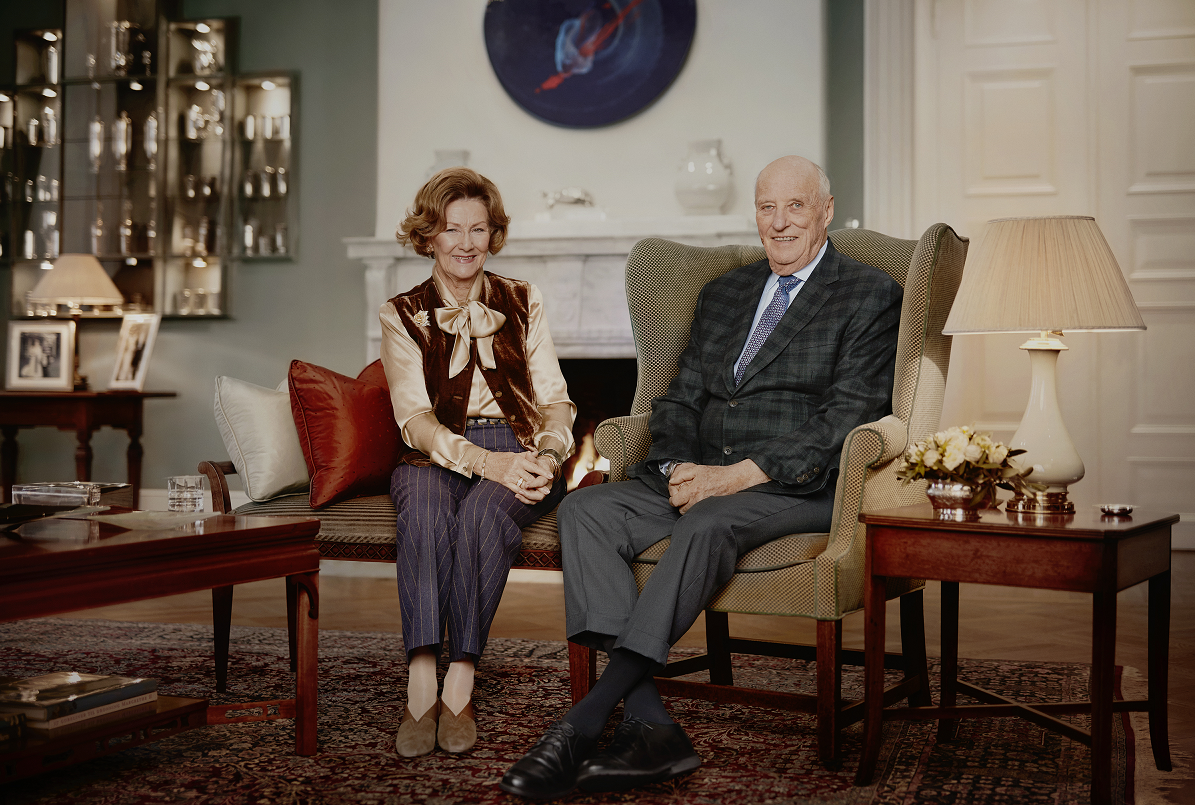 
Koning Harald wordt geboren als derde kind en enige zoon van Koning Olav V en Kroonprinses Märtha op 21 februari 1937. Harald heeft twee oudere zussen: Prinses Ragnhild (9 juni 1930 - 16 september 2012) en Prinses Astrid (12 februari 1932).

Prins Harald was de eerste prins die in 567 jaar in Noorwegen werd geboren. Kroonprins Olav en kroonprinses Märtha hadden ook twee dochters, Prinses Ragnhild en Prinses Astrid, beiden geboren vóór de prins. Destijds bepaalde de Noorse grondwet van 1814 dat alleen mannelijke erfgenamen de troon konden erven. Zo garandeerde de geboorte van Prins Harald de lijn van opvolging. De grondwet werd in 1990 gewijzigd en het is nu het oudste kind, ongeacht geslacht, dat toetreedt tot de troon. In verband met de inwerkingtreding van de nieuwe wijziging is besloten de vorige regel toe te passen op alle kinderen die vóór 1990 zijn geboren.

De eerste drie jaar van Prins Harald's leven bracht hij door in de rustige omgeving van Skaugum. Dit kwam echter abrupt tot een einde op 9 april 1940, toen Duitse troepen Noorwegen binnenvielen. Om te voorkomen dat ze door de bezetter in hechtenis werden genomen, ontsnapten de koninklijke familie, de regering en de meeste leden van de Noorse Storting per trein uit Oslo.

Toen ze Elverum bereikten, scheidden Kroonprins Olav en zijn familie het bedrijf. Kroonprinses Märtha en de drie kinderen, Prinses Ragnhild, Prinses Astrid en Prins Harald, vluchtten over de grens naar Zweden in veiligheid. Na enkele maanden in Zweden reisden de Kroonprinses en haar kinderen over zee naar de Verenigde Staten. Terwijl Koning Haakon en Kroonprins Olav in Londen verbleven, woonde de kroonprinses met de kinderen in de buitenwijken van Washington, DC, tot 1945, toen de vrede werd afgekondigd.

Kroonprins Olav keerde op 13 mei 1945 terug naar Noorwegen, waar hij op 7 juni werd vergezeld door Koning Haakon en de andere leden van de koninklijke familie. De thuiskomst van de koninklijke familie werd gevierd door duizenden juichende toeschouwers die langs de straten stonden om hen terug te verwelkomen na vijf jaar bezetting.Na de bevrijding van de Tweede Werelddoorlog ging Harald naar de Smestad school in Oslo. Afgezien van de aanwezigheid van een bewaker in de hal, verschilden de schooljaren van de prins weinig van die van de andere kinderen. Om de prins in staat te stellen aan de eisen van een moderne monarchie te voldoen, benadrukte zijn opvoeding het belang van nauwe banden met het Noorse volk en de hedendaagse samenleving. Harald voltooide zijn hoger secundair onderwijs in 1955 aan het  Oslo Cathedral School. Harald ging de Norwegian Cavalry Officers 'Training School en maakte zijn militaire opleiding af aan de Militaire Academie in 1959. Na het voltooien van zijn verplichte militaire dienst ging Harald naar Oxford voor verdere studie. Hij studeerde sociale wetenschappen, geschiedenis en economie aan het  Balliol College van 1960 tot 1962.Koning Haakon VII stierf op 21 september 1957 en Prins Harald werd kroonprins en woonde voor het eerst de Raad van State bij. Het jaar daarop trad hij voor het eerst op als regent in afwezigheid van de koning. De kroonprins werkte nauw samen met zijn vader, koning Olav V, en vervulde een toenemend aantal officiële taken, zoals reizen met handelsdelegaties om de Noorse industrie in het buitenland te promoten.In 1960 bracht kroonprins Harald zijn eerste officiële staatsbezoek aan het buitenland, naar de Verenigde Staten in verband met het 50-jarig bestaan van de American-Scandinavian Foundation.Koning Harald leerde in 1959 Sonja Haraldsen kennen.Sonja Haraldsen is geboren op 4 juli 1937 als dochter van Dagny (1898-1994) en Karl August Haraldsen (1889-1959). Koningin Sonja groeide op in de wijk Vinderen in Oslo,  en voltooide daar haar lager middelbaar onderwijs in 1954.Sonja behaalde een diploma in kleermakerij en maatwerk op de Oslo Vocational School. Daarna studeerde ze aan het École Professionelle des Jeunes Filles in Lausanne, Zwitserland en ontving daar een diploma in sociale wetenschappen, boekhouding en modeontwerp. Sonja keerde hierna terug naar Noorwegen voor verdere studies en behaalde een bachelorsdiploma (Frans, Engels en Kunstgeschiedenis) van de Universiteit van Oslo.Op 19 maart 1968 werd bekend gemaakt dat koning Olav de kroonprins toestemming had gegeven om met Miss Sonja Haraldsen uit Vinderen in Oslo te trouwen. Het echtpaar kende elkaar negen jaar voordat hun huwelijk werd goedgekeurd.

De beslissing van de Koning was niet alleen een familiekwestie, maar ook een staatszaak die gevolgen zou kunnen hebben voor de toekomst van de monarchie. Na overleg met het Presidium of the Storting, de parlementaire leiders en de regering gaf de koning toestemming aan de kroonprins om met een gewone burger te trouwen. De bruiloft vond plaats op 29 augustus 1968 in de kathedraal van Oslo. De pasgetrouwde kroonprins en kroonprinses werden door het hele land met veel gejuich ontvangen. De kroonprinses nam haar aandeel in de officiële taken op zich. Koning Harald en koningin Sonja hebben veel gereisd in binnen- en buitenland, zowel samen als afzonderlijk.Harald en Sonja hebben samen 2 kinderen:Prinses Märtha-Louise (1971)Kroonprins Haakon Magnus (1973) Toen Koning Olav in het voorjaar van 1990 ziek werd, werden de functies van koning als staatshoofd vervuld door de kroonprins-regent. Overeenkomstig de grondwet trad Kroonprins Harald toe tot de troon toen Koning Olav op 17 januari 1991 overleed. Net als zijn vader en grootvader voor hem nam Koning Harald het motto aan: 'We geven alles voor Noorwegen.' Vier dagen later legde koning Harald een eed af om de grondwet in de Storting te handhaven. De ceremonie werd ook bijgewoond door koningin Sonja, wat de eerste keer in 69 jaar was dat een Noorse koningin aanwezig was in de grote zaal van de Storting.

Volgens hun eigen wensen werden de Koning en Koningin op 23 juni 1991 ingewijd in de kathedraal van Nidaros in Trondheim. De consecratie van Noorse koningen gaat meer dan 1000 jaar terug in Noorwegen en vond eerder plaats tijdens de kroning van een nieuwe vorst. In 1908 schrapte de Storting het artikel in de Grondwet met betrekking tot kroning. Koning Olav, die zeer geïnteresseerd was in het in stand houden van tradities, sprak de wens uit om deel te nemen aan een inwijdingsceremonie in de kathedraal van Nidaros, en aldus Gods zegen te ontvangen voor de uitvoering van zijn koninklijke taken. Koning Harald en Koningin Sonja wilden deze traditie voortzetten en kozen ervoor om in dezelfde kathedraal een inwijdingsceremonie te houden. Bisschop Finn Wagle zat de ceremonie voor.In verband met de wijding voerden de Koning en Koningin een 10-daagse rondreis door Zuid-Noorwegen uit. Het volgende jaar voerde de hele koninklijke familie een 22-daagse rondreis door de vier meest noordelijke provincies van Noorwegen uit.

Koning Harald heeft de rang van generaal bij het leger en de luchtmacht en van admiraal bij de marine. Hij is de hoogste officier van het land. 

De koninklijke familie heeft veel plezier in sportieve en recreatieve activiteiten in de buitenlucht. Koning Harald brengt graag tijd door in de wildernis en is een actieve jager en visser. De koning is diep bezorgd over milieukwesties en was 20 jaar lang voorzitter van de Noorse afdeling van het Wereld Natuur Fonds (WWF Norge).De koning en de koninklijke familie hebben de Olympische Spelen vele malen bijgewoond. De koning en de koningin waren actief betrokken bij de Olympische Winterspelen van 1994 in Lillehammer. De koning was erevoorzitter van het Lillehammer Olympic Organising Committee.

De Koning was voorzitter van de adviesraad van de FIS Nordic World Ski Championships in 1982. Tijdens de FIS Nordic World Ski Championships in Oslo in 2011 was hij als geïnteresseerde toeschouwer aanwezig bij alle evenementen. In januari 2011 ontving de Koning de Sports Gala Honorary Award van het Noors Olympisch en Paralympisch Comité en de Confederation of Sports tijdens het jaarlijkse Sport Gala in Hamar, en in 2017 kende de Norwegian Skiing Association hem de King Olav Trophy toe voor zijn bijdragen aan het promoten van skiën op internationaal niveau.De Koning heeft zich meermaals onderscheiden in nationale en internationale zeilwedstrijden. In 1964 droeg hij de Noorse vlag tijdens de openingsceremonie van de Olympische Zomerspelen in Tokio. In 1987 wonnen Koning Harald en zijn bemanning de Wereldkampioenschappen met zijn eentonige jacht, de Fram X, en in 2005 wonnen ze de Europese Kampioenschappen met de Fram XV. De Koning blijft een fervent zeiler en neemt elk jaar deel aan nationale en internationale regatta's.Koningin Sonja heeft een sterk gevoel van sociale betrokkenheid. Ze was beschermvrouwe van en heeft een actieve rol gespeeld in tal van grootschalige fondsenwervingsinitiatieven. Koningin Sonja was lid van de commissie voor de eerste landelijke humanitaire telethon campagne in 1974, die geld inzamelde voor vluchtelingen. Meer recentelijk, in 2010, was de koningin beschermvrouwe van de telethon campagne van 2010 ter ondersteuning van het werk van de Norwegian Refugee Council om mensen die op de vlucht waren voor oorlog te helpen en te beschermen. In 2016 waren Sonja en Mette-Marit beide beschermvrouwe van de telethon ter ondersteuning van het Noorse Rode Kruis. Koningin Sonja was van 1987 tot 1990 vicepresident van het Noorse Rode Kruis. Hare Majesteit ontving de Nansen-medaille van de Hoge Commissaris van de Verenigde Naties voor vluchtelingen voor haar inspanningen.De Koningin streeft ernaar haar interesse in sociale kwesties zoveel mogelijk op te volgen door conferenties en belangrijke evenementen bij te wonen voor organisaties die zich met relevante kwesties bezighouden. Elk jaar voor Kerstmis brengt koningin Sonja bezoeken aan instellingen voor verschillende sociale groepen zoals kinderen, kwetsbare vrouwen, ouderen, daklozen en drugsverslaafden. De Koningin is ook bezorgd over de voorwaarden voor allochtone vrouwen in Noorwegen. Ze heeft vele malen vertegenwoordigers van vrouwen met een minderheidsachtergrond ontmoet, in verband met conferenties, seminars en recepties in het paleis en door bezoeken aan privéwoningen. Koningin Sonja is beschermvrouwe van het MIRA-centrum voor zwarte, immigranten- en vluchtelingenvrouwen.

De Koningin zet zich sterk in voor scholing en onderwijs. In 2005 nam ze het initiatief om de Queen Sonja’s School Award in te stellen. De prijs wordt jaarlijks uitgereikt aan een Noorse school die excellentie heeft bewezen in haar inspanningen om inclusie en gelijkheid te bevorderen. De prijs wordt uitgereikt door het Noorse directoraat voor onderwijs en opleiding, dat ook een jury benoemt om de ontvanger van het jaar te selecteren. De prijs bestaat uit een geldprijs van 250.000 NOK en een gesigneerde prent van de Koningin.De Koningin is met name geïnteresseerd in kunst en cultuur en woont, zoals haar programma toelaat, kunsttentoonstellingen en culturele evenementen bij, zowel in Noorwegen als in het buitenland. Ze houdt zich ook bezig met monumenten uit het verleden en is beschermheilige van de Vereniging voor het Behoud van Oude Noorse Monumenten.De Koningin is zeer geïnteresseerd in beeldende kunst. Werken uit haar privékunstcollectie werden tentoongesteld in het Henie-Onstad Art Center in Høvikodden, nabij Oslo in 2001 en 2012, en in Scandinavian House in New York in 2005. In 2011 richtte de Koningin in samenwerking met kunstenaars Kjell Nupen, Ørnulf Opdahl en Ole Larsen de Her Majesty Queen Sonja's Art Award op. De prijs werd in eerste instantie uitgereikt aan Scandinavische kunstenaars die op papier werken. De eerste ontvanger was de Finse graficus Tiina Kivinen in 2012. In 2014 werd de prijs een internationale onderscheiding en kreeg de naam de Queen Sonja Print Award. De eerste internationale ontvanger was de Amerikaanse beeldend kunstenaar Tauba Auerbach in 2016. 

De Stichting achter de Queen Sonja Print Award wil interesse wekken en de ontwikkeling van grafische kunst bevorderen. De prijs wordt momenteel beschouwd als 's werelds grootste prijs voor grafische kunst.De Koningin is de afgelopen jaren zelf graficus en keramiste geworden en haar werk is te zien geweest op een aantal tentoonstellingen in binnen- en buitenland.

Een andere grote interesse van de Koningin is muziek. Ze is beschermvrouwe van de Norwegian National Opera and Ballet, het Oslo Philharmonic Orchestra, het Oslo Chamber Music Festival, de Norwegian Traditional Music and Dance Association, de Norwegian Youth Orchestra Association en het Elverum Music Festival. Ze is ook actief betrokken bij de Queen Sonja International Music Competition. Deze wedstrijd wordt om het jaar gehouden en trekt uitstekende operatalenten van over de hele wereld aan. Hare Majesteit volgt de wedstrijd en reikt de prijzen uit aan de winnaars.
In Noorwegen staat de Koningin bekend om haar interesse in natuur, openluchtrecreatie en milieu. Er is nauwelijks een plek in het land die de Koningin niet heeft bezocht. Verschillende wandelpaden en natuurpaden dragen haar naam en ze is erelid van de Norwegian Trekking Association (DNT). De bezorgdheid van de Koningin over natuurbehoud en het milieu is de afgelopen jaren zichtbaarder geworden door haar deelname aan schoonmaakacties.De Koningin is een fervent fotograaf en maakt vaak foto's van haar reizen in Noorwegen. Bij verschillende gelegenheden, in Noorwegen en in het buitenland, heeft Koningin Sonja lezingen en lezingen gegeven over Noorwegen als toeristische bestemming, waar ze haar privéfoto's heeft laten zien.Koning Harald is door Koningin Elizabeth in 2001 benoemd tot Ridder in de Orde van de Kousenband van het Verenigd Koninkrijk.Prinses Märtha-Louise van Noorwegen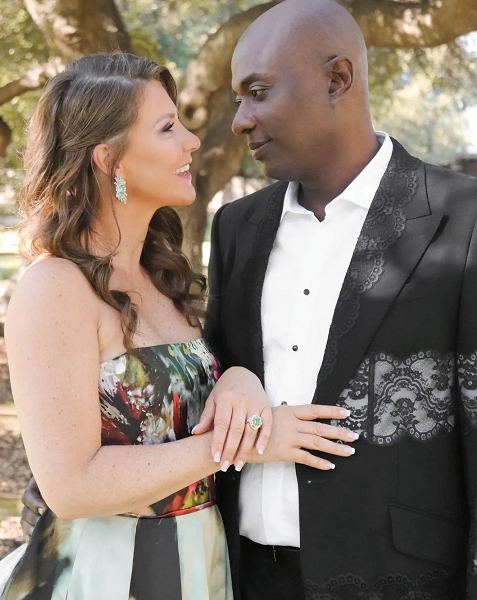 Märtha-Louise is op 22 september 1971 geboren als eerste kind van Koning Harald V en Koningin Sonja en is de oudere zus van Kroonprins Haakon Magnus.Prinses Märtha-Louise ging naar de Smestad school in Oslo. Ze voltooide haar hoger secundair onderwijs op het Kristelig Gymnasium in Oslo in 1990, met de nadruk op talen. Diezelfde herfst de verhuisde ze naar Engeland om te trainen op Waterstock House Training Centre en om literatuur te studeren aan de universiteit van Oxford. Ze werd opgeleid in de Arena UK om haar vaardigheden als springruiter te verbeteren. In het najaar van 1992 ging Märtha-Louise naar de Bjørknes Privatskole in Oslo. Vervolgens ging ze een opleiding fysiotherapie volgen aan de Oslo University College. Na het afronden van haar studie, ging ze stage lopen in Maastricht, Nederland. In december 1997 kreeg ze haar officiële kwalificatie als fysiotherapeut en in 2000 is zij gekwalificeerd als Rosen therapeut. Daarnaast deed ze ook nog steeds aan paardrijden als springruiter.In 2000 stopte Märtha-Louise met de springruitersport. Prinses Märtha Louise is 16 jaar geleden als professionele renner gestopt. Maar nu is ze weer in de sport als 'pony mom' en als renner sinds 22 april 2017.
Prinses Märtha-Louise rijdt namens de club: Lommedalen Kjøre- en Rideklubb.

Prinses Märtha-Louise en haar broer brachten hun jeugd door op Skaugum Estate, in de buurt van Oslo. Haar ouders hechtten er veel waarde aan hun kinderen een opvoeding te geven die zoveel mogelijk leek op die van andere Noorse kinderen, en zowel de prinses als de kroonprins bezochten een gemeentelijk kinderdagverblijf en een plaatselijke basisschool, en namen deel aan verschillende naschoolse activiteiten. De prinses zong in een koor en speelde fluit, en jarenlang was ze lid van een volksdansgroep in het Noorse museum voor culturele geschiedenis. Ze was ook een fervent ruiter.
Prinses Märtha-Louise onderneemt als vertegenwoordiger van de koninklijke familie officiële opdrachten op het gebied van personen met een handicap.

Ze is ook actief als beschermvrouwe van acht organisaties en als voorzitter van het Princess Märtha-Louise's Fund. Toekenningen van het fonds worden toegekend aan projecten die gericht zijn op kinderen met een handicap.

Prinses Märtha-Louise is lid van het bestuur van Stiftelsen Vi (de Vi-stichting), opgericht om te werken namens gehandicapten voor het gelijke recht op een zinvol leven.

Prinses Märtha-Louise houdt zich al lang bezig met cultureel werk en vooral met het verspreiden van traditionele Noorse sprookjes onder een breder publiek. Ze speelde onder andere in een serie verhalen op de Noorse televisie. Märtha-Louise is de auteur van verschillende boeken en audioboeken en heeft deelgenomen aan de productie van televisieprogramma's voor kinderen.

Prinses Märtha-Louise heeft op 1 januari 2002 een eenmanszaak opgericht op grond waarvan zij haar onafhankelijke professionele activiteiten op cultureel gebied en als Rosen-therapeut uitvoert. Vanaf die datum is ze onderworpen aan de Noorse belastingwetgeving.

Van 2007 tot 2019 leidde Prinses Märtha-Louise Astarte Education / Soulspring met mevrouw Elisabeth Nordeng. In 2018 richtte ze samen met Mr Geir Kamsvåg het YouTube-kanaal Hest360 op.Prinses Märtha-Louise en Elisabeth Nordeng-Samnøy hebben samen de volgende boeken geschreven:  The Voice or the Noise, Meet Your Guardian Angel, The Spiritual Password, The Secrets Of Angels en Born Sensitive.
Prinses Märtha-Louise is hoogsensitief.
"Hoogsensitief zijn is alsof je een app bent die continu alles downloadt", legt de Prinses uit aan Blauw Bloed-verslaggever Tirza van der Graaf. "Je vangt constant informatie of gevoelens op van anderen. Als iemand pijn heeft in zijn schouder, krijg ik bij wijze van spreken ook pijn. Het kan heel vermoeiend zijn om bij andere mensen te zijn, omdat je steeds aan het downloaden bent."

Prinses Märtha-Louise is al een aantal jaren beschermvrouwe van de 
Noorse Vereniging van Doven: http://www.deafnet.no/ Prinses Märtha-Louise verloofde zich op 13 december 2001 met de Noorse schrijver Ari Behn. Het paar trouwde op 24 mei 2002 in de kathedraal van Nidaros in Trondheim. In 2016 besloot het echtpaar uit elkaar te gaan. Het huwelijk werd in 2017 door echtscheiding ontbonden.Märtha-Louise en Ari hebben 3 kinderen:
Maud Angelica Behn (29 april 2003)Leah Isadora Behn (8 april 2005)Emma Tallulah Behn (29 september 2008)

Ari Behn werd zorgvuldig buiten de Koninklijke plichtplegingen gehouden. Al kwam hij wel altijd met zijn vrouw mee bij staatsbanketten en dergelijke, zoals bij het staatsbezoek van toenmalig Koningin Beatrix in 2010. De toen gekregen onderscheiding als Groot Erekruis met Plaque in de Kroonorde droeg hij daarna altijd met trots.Ari Mikael Bjørshol wordt geboren op 30 september 1972 als zoon van Olav Bjørshol en Marianne Rafaela Solberg-Behn in Aarhus, Denemarken. 
In Moss groeide Ari op. Zijn beide ouders zijn Waldorfleraren die op de Waldorfschool in Moss hebben gewerkt; zijn vader heeft een diploma in speciaal onderwijs, terwijl zijn moeder is opgeleid als leraar Waldorf. Zijn ouders huwden in 1973 maar scheidden na negen jaar; beiden hertrouwde.  
In 2007 hertrouwde Behn's ouders echter met elkaar. De originele achternaam van Behn was Bjørshol. In 1996 veranderde hij zijn naam in Ari Behn toen hij de meisjesnaam van zijn grootmoeder aannam. De naam Behn is van Duitse oorsprong. Hij heeft een jongere broer en zus, Anja Sabrina en Espen, die geen van beiden de naam Behn gebruiken. In 2009 werd bekend gemaakt dat Behn's de jure grootvader van vaderszijde Bjarne Nikolai Bjørshol niet zijn biologische grootvader was. De vader van Behn ontmoette zijn biologische vader, Terje Erling Ingebrigtsen (1933-2009), een gepensioneerde automonteur uit Tromsø, voor het eerst, maar Ingebrigtsen stierf voordat Behn hem kon ontmoeten.Ari ging naar de Waldorfschool in Moss en werd gedoopt in de christelijke gemeenschap. Hij heeft een bachelor's degree in geschiedenis en religie aan de Universiteit van Oslo.Ari Behn heeft drie romans, drie collecties korte verhalen, drie toneelstukken en een boek over zijn bruiloft geschreven. Zijn verzameling korte verhalen uit 1999 Trist som faen ("Sad as hell") verkocht in ongeveer 100.000 exemplaren en ontving verschillende gunstige recensies. Zijn boeken zijn vertaald in het Zweeds, Deens, Duits, Hongaars en IJslands en Frans. In het voorjaar van 2011 debuteerde Ari Behn als toneelschrijver met Treningstimen, geregisseerd door Kim Sørensen en opgevoerd in Rogaland Teater.Behn behaalde groot literair succes in Noorwegen met zijn eerste verzameling korte verhalen, getiteld Trist som faen ("Sad as hell"), die verschillende goede recensies ontving en meer dan 100.000 exemplaren heeft verkocht. In 2011 werd zijn toneelstuk “Workout” geproduceerd in Rogaland Theatre.Samen met zijn voormalige vrouw, Prinses Märtha-Louise, heeft hij een boek geschreven over hun bruiloft in 2002. Hij heeft ook deelgenomen aan verschillende creatieve projecten, bijvoorbeeld het ontwerp van porselein voor Magnor Glassverk, en is model geweest voor een kledingketen.Hij heeft ook verschillende tv-documentaires gemaakt met fotograaf Per Heimly, over hun reizen naar exotische locaties over de hele wereld en vraagt zich af over serieuze onderwerpen zoals het exploiteren van oliën en productie in Canada, waarvoor hij in 2011 de prijs voor 'Beste tv-entertainment' kreeg.
Van 2013 tot zijn overlijden was hij vooral actief als schilder in een neo-expressionistische traditie. Ari had een eigen website: https://aribehn.com/ 

Ari Behn is ook heel open geweest over zijn strijd tegen depressie, zowel voor als na de scheiding met Prinses Märtha-Louise. In een interview in 2009 zei hij dat hij chronisch depressief en eenzaam was.

In zijn laatste boek Inferno, gepubliceerd in 2018, schreef hij openhartig over zijn depressies. Op 25 december 2019 is Ari Behn overleden.Ari Behn heeft zelf een einde aan zijn leven gemaakt."Het is met grote droefheid in ons hart dat wij, de naaste familieleden van Ari Behn, moeten aankondigen dat hij op 25 december 2019 zijn eigen leven heeft genomen. We vragen respect voor onze privacy in de komende periode," informeert de familie van Ari Behn via Geir Håkonsund.Sinds september 2017 had Ari officieel een relatie met Ebba Rysst Heilmann, zij schreef op 28 december 2019 een lang intiem eerbetoon aan Ari."Ik ben altijd bij je, mijn geliefde Ari. En ik weet dat je de rest van mijn leven bij me zult zijn, voor me zorgt en me aanmoedigt. Ik weet dat je tot het einde voor me hebt gezorgd. Ik ben je eeuwig dankbaar dat je zo dicht bij je bent. Eeuwig dankbaar dat ik voor je kon zorgen en dat ik je hart elke avond in onze tijd samen kon voelen. Nu heeft je hart vrede gevonden, maar het zal altijd sterk kloppen in mijn lichaam. Gelukkig wist je dat - en ook hoeveel ik van je hield omdat ik dat je elke dag vertelde. Ik zal alles doen wat ik je heb beloofd, omdat je me in mij hebt laten geloven. Ik kan in inkt schrijven zodat de tranen stromen. Bedankt aan iedereen die voor me zorgt. Ik ben eeuwig dankbaar voor deze steun."In verband met de dood van Ari Behn hebben Koning Harald en Koningin Sonja de volgende verklaring afgegeven:Het is met groot verdriet dat de koningin en ik hebben gehoord van de dood van Ari Behn. Ari was jarenlang een belangrijk onderdeel van onze familie en we zullen veel warme, goede herinneringen aan hem met ons meenemen. We zijn dankbaar dat we de kans hebben gehad hem te kennen. We treuren om onze kleinkinderen, die hun geliefde vader hebben verloren, en betuigen onze diepste medeleven met zijn ouders en broer en zus, die een dierbare zoon en broer hebben verloren. We vragen dat respect wordt getoond voor de privacy van Ari's naaste familie in deze moeilijke tijd.Kroonprins Haakon en Kroonprins Mette-Marit gaven 
de volgende verklaring af:Ari was een goede vriend, een zeer geliefd familielid en een fantastische oom met wie we veel van de kostbare momenten van het leven hebben gedeeld. Het is met groot verdriet dat we van zijn overlijden hebben gehoord. We waren allemaal dol op Ari. Onze gedachten zijn op dit moment bij Maud, Leah, Emma, 
Prinses Märtha-Louise en de naaste familie van Ari.De begrafenisdienst van Ari Behn vond plaats op 3 januari 2020. Dochter Maud Angelica hield tijdens de anderhalf uur durende plechtigheid in de volle kathedraal een ontroerende toespraak.De woorden van Prinses Märtha-Louise tegen Ari Behn, na de begrafenisdienst.Beste Ari,We hadden met Kerstmis samen moeten zijn en vieren. We hadden er allemaal naar uitgekeken.En we zijn zo oneindig verdrietig en sorry voor het verlies van alleen jij, omdat je de warme, grappige, wijze en goede vader van de meisjes was die ze zo heel erg missen. We missen de grappige opmerkingen, je fijne gezichtspunten, de poëtische toon, de overvolle complimenten, de grote liefde die je voor ze had. Maar nu is er een leegte waar je was, omdat niemand je ooit kan vervangen voor onze mooie meisjes. En het is zo pijnlijk om te denken dat je de aarde zou verlaten. We zijn in diepe verdriet en pijn allemaal samen.Een onzichtbare ziekte nam je meer en meer over, want dat is wanneer de geestelijke gezondheid faalt. Lange tijd zagen we je geleidelijk verdwijnen, maar we hielden vast aan de overtuiging dat dit goed zou gaan. Je familie vocht voor je. Ze zijn er dag en nacht voor je geweest.Je wordt en blijft diep gemist, Ari. En ik ben verdrietig dat je nooit echt hebt begrepen hoe geliefd je was. Ik hoop dat wij die overblijven goed kunnen zijn in het prijzen van elkaar en het zeggen van de mooie woorden tegen elkaar. Want we hebben dit leven om te delen hoe gelukkig we voor elkaar zijn en welke prachtige eigenschappen we in elkaar zien. We houden van je, Ari, en gaan verder met je woorden: elke dag is een feestje en je bent een sieraad.De urn van Ari Behn, die zelfmoord pleegde op 25 december 2019, werd begraven op 30 september 2020 in de Frelsers Gravlund in Oslo, Noorwegen, op wat zijn 48ste verjaardag zou zijn geweest. Alleen de naaste familieleden waren aanwezig, waaronder zijn Prinses Märtha-Louise en zijn dochters Maud, Leah en Emma Behn.
Prinses Märtha-Louise woont met haar dochters in Lommedalen, 
in Bærum buiten Oslo. 

De uitgever van Ari Behn zei dat Behn een voltooid script achterliet voor een kinderboek dat hij met zijn oudste dochter Maud Angelica heeft geschreven.Het is niet zeker of het boek zal worden gepubliceerd.

Op 12 mei 2019 heeft Prinses Märtha-Louise bekend gemaakt via haar eigen Instagram account dat ze een relatie heeft met de Amerikaanse sjamaan Durek Verrett (geboren Derek David Verrett op 17 november 1974). 
Zijn ouders zijn David Benjamin Verrett en Sheilah G. Farmer.Durek heeft een oudere zus: Angelina Beatrice.Durek was getrouwd met Zaneta Marzalkova van 2005 tot 2009. 
Hij had een relatie met Hank Greenberg (2007–2015). Daarna woonde Durek Verrett zes jaar met zijn toenmalige manager Tiana Griego. Prinses Märtha-Louise heeft in overleg met haar familie besloten dat ze de titel van prinses voortaan niet meer in haar zakelijke activiteiten zal gebruiken.De prinses zal haar titel blijven gebruiken bij het vertegenwoordigen van het Noorse Koninklijk Huis en in een privé-context, maar zal haar naam (Märtha Louise) gebruiken wanneer ze een winstgevend bedrijf runt.Hare Hoogheid Prinses Märtha-Louise en Dhr. Durek Verrett maakten op 7 juni 2022  hun verloving bekend.Zijne Majesteit de Koning en Hare Majesteit de Koningin feliciteren Prinses Märtha-Louise en Durek Verrett van harte en wensen het paar het allerbeste voor hun toekomst samen.De Kroonprins en Kroonprinses en hun familie feliciteren hen van harte en wensen de hele familie de beste wensen voor een gelukkige toekomst.Kroonprins Haakon en Kroonprinses Mette-Marit van Noorwegen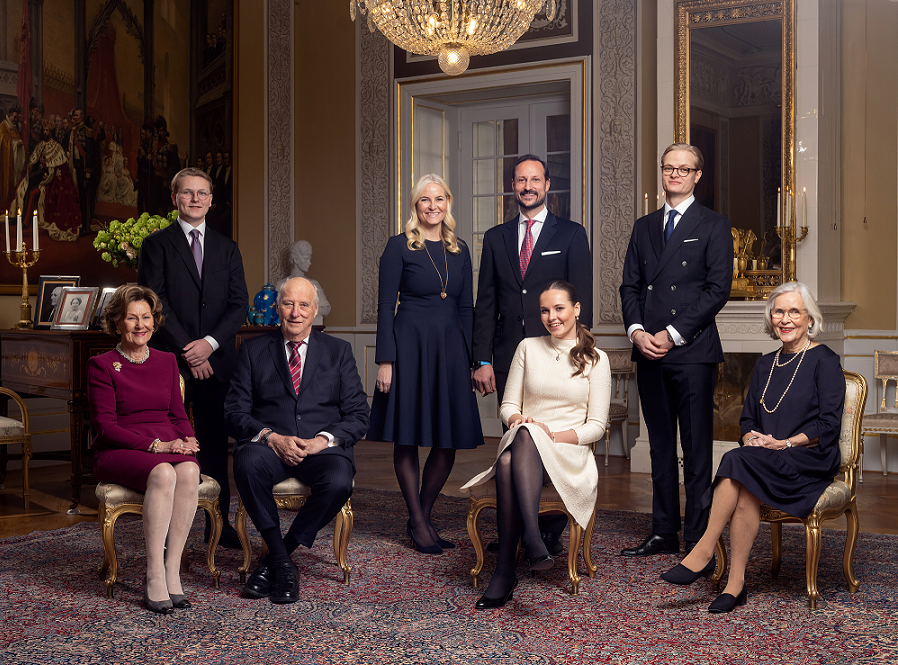 Haakon Magnus wordt geboren op 20 juli 1973 als tweede kind van Koning Harald V en Koningin Sonja.Ten tijde van de geboorte van Haakon Magnus was de troonsopvolging voorbehouden aan mannen. En al was zijn zus, Prinses Märtha-Louise, twee jaar ouder, Prins Haakon werd bij zijn geboorte dus de troonopvolger.De Noorse grondwet is nadien gewijzigd en nu kunnen vrouwen ook de troon erven.In 1992 behaalde Haakon zijn middelbare school diploma op het Kristelig Gymnasium in Oslo en voltooide zijn opleiding bij de marine op de Naval Academy in Bergen in 1995.In het najaar van 1996 verhuisde hij naar de VS om te studeren aan de Universiteit van Californië in Berkeley, en behaalde zijn BA in politieke wetenschappen in het voorjaar van 1999. De volgende herfst liep de Kroonprins stage bij de Noorse delegatie bij de VN en in 2001 volgde hij het stageprogramma voor diplomaten van het ministerie van Buitenlandse Zaken.De MA in ontwikkelingsstudies werd in 2003 voltooid in Londen aan de London School of Economics and Political Science, met een specialisatie in internationale handel en Afrika.Kroonprins Haakon heeft de rang van generaal van het leger, admiraal van de marine en van generaal bij de luchtmacht. Sinds 11 maart 2016 is Kroonprins Haakon nu een gecertificeerd militaire paratroeper.In 1999 ontmoette Haakon zijn grote liefde Mette-Marit Tjessem Høiby.Mette-Marit is geboren op 19 augustus 1973 als dochter van Marit Tjessem en Sven Olav Bjarte Høiby. Kroonprinses Mette-Marit voltooide haar hoger secundair onderwijs op het Kristiansand Katedralskole in 1994. Tijdens haar tijd in de bovenbouw van de middelbare school, bracht ze een jaar in het buitenland door als uitwisselingsstudent bij Wangaratta High School in Australië.
Kroonprinses Mette-Marit studeerde verder op de Bjørknes Private School en in 1997 deed ze het Examen Philosophicum, evenals examens in scheikunde en informatica aan de Universiteit van Agder (voorheen het Agder University College). In 2000 - 2002 studeerde ze ethiek aan de Faculteit Sociale Wetenschappen en de Faculteit der Geesteswetenschappen van de Universiteit van Oslo. In 2003 volgde Mette-Marit cursussen aan de School of Oriental and African Studies at the University of London, waar ze examens deed in Development - Experience, Theories of Development, HIV / AIDS en ontwikkelingen en The Global Refugee Crisis. De kroonprinses bracht ook drie maanden door als waarnemer bij het Noorse Agentschap voor Ontwikkelingssamenwerking (Norad), waar ze zich concentreerde op HIV / AIDS-kwesties. In het najaar van 2008 begon Kroonprinses Mette-Marit parttime te studeren aan BI Norwegian School of Management in Oslo, waar ze in 2012 haar Master of Management voltooide.Kroonprinses Mette-Marit heeft uit een eerdere relatie met Morten Borg een zoon Marius Borg Høiby (13 januari 1997).  Marius Borg Høiby, de oudste zoon van Kroonprinses Mette-Marit, verdwijnt op eigen verzoek van de website van de Noorse koninklijke familie. In een open brief aan de Noorse media vragen Marius en zijn moeder hem voortaan met rust te laten en zijn privacy te respecteren. Volgens de mededeling zal Marius wel aanwezig blijven bij belangrijke familiegebeurtenissen, maar niet langer bij officiële gelegenheden. Hij zal ook geen taken ondernemen namens de koninklijke familie zo werd 12 januari 2017 nog eens benadrukt.Op 1 december 2000 maakten Haakon en Mette-Marit hun verloving bekend.Op 25 augustus 2001 trouwden Mette-Marit en Haakon.Haakon en Mette-Marit hebben samen 2 kinderen:
- Erfprinses Ingrid-Alexandra (21 januari 2004)
- Prins Sverre-Magnus (3 december 2005)

Chronische longziekte ontdekt bij Mette-Marit, 24 oktober 2018Hare Koninklijke Hoogheid Kroonprinses Mette-Marit is gediagnosticeerd met een chronische longaandoening die de uitoefening van haar officiële programma zou kunnen beperken. De Kroonprinses heeft uitgebreide onderzoeken ondergaan met betrekking tot haar gezondheid en er is sprake voor een ongewone variant van fibrose in de longen, volgens de arts van de Kroonprinses, professor Kristian Bjøro van het Rikshospitalet in Oslo. Het is nog niet duidelijk of de longziekte is gekoppeld aan een uitgebreider auto-immuunziekteproces, of dat er andere oorzaken ten grondslag liggen aan longveranderingen. "Sinds een aantal jaar heb ik regelmatig gezondheidsuitdagingen en nu weten we meer over wat deze zijn. De conditie betekent dat de werkcapaciteit anders zal zijn. De Kroonprins en ik kiezen er nu voor om dit te informeren, deels omdat er in de toekomst tijd zal zijn om een plan te maken zonder officieel programma. In verband met de behandeling en wanneer de ziekte actiever is, zal dit noodzakelijk zijn, "zegt de Kroonprinses. Professor Bjøro deelt mee dat longveranderingen al enkele jaren zijn gevolgd en dat de ontwikkeling van de ziekte in deze periode traag is verlopen. Het onderzoek en de behandeling ervan vindt plaats in het Rikshospitalet in Oslo in samenwerking met medische professionals in het buitenland. "De Kroonprinses zal in de toekomst verder onderzoek moeten ondergaan, ook met behandelingsproeven, onder omstandigheden zoals de Kroonprinses, is het gebruikelijk dat we samenwerken met omgevingen in het buitenland," zegt Bjøro. Hij verklaart verder dat de reden voor het type fibrose dat de Kroonprinses heeft laten zien, in beperkte mate bekend is, maar er bestaat brede consensus dat het niet gerelateerd is aan omgevingsfactoren of leefstijlfactoren zoals het geval is met andere meer voorkomende vormen van pulmonaire fibrose. Het feit dat de ziekte in een vroeg stadium wordt ontdekt, is gunstig in termen van prognose. "Zelfs als een dergelijke diagnose mijn leven in tijden beperkt, ben ik blij dat de ziekte zo vroeg is ontdekt. Mijn doel is nog steeds om zoveel mogelijk te werken en zoveel mogelijk deel te nemen aan het officiële programma", zegt de Kroonprinses.Kroonprins Haakon voert elk jaar een grote verscheidenheid aan officiële opdrachten in Noorwegen, met name gericht op ondernemerschap en innovatie in het Noorse bedrijfsleven, jeugd en diversiteit, en de natuur - met speciale aandacht voor de oceaan en de kwestie van klimaatverandering.In 2013 initieerde hij de SIKT-conferentie. Dit is een jaarlijkse ontmoetingsplaats geworden waar jonge leiders uit alle sectoren van de Noorse samenleving de toekomst van Noorwegen bespreken.Elk jaar reist de kroonprins naar het buitenland, vergezeld door Noorse delegaties, waardoor de bilaterale relaties binnen handel en industrie, wetenschap en cultuur worden versterkt.Kroonprins Haakon is zeer actief in de internationale sfeer, waar jong leiderschap en armoedebestrijding bijzonder nauw aan zijn hart liggen.In 2003 werd hij benoemd als Goodwill Ambassador voor het United Nations Development Program (UNDP). In deze hoedanigheid bezoekt hij jaarlijks een veldbezoek aan door de UNDP gefinancierde projecten over de hele wereld. In zijn werk voor UNDP legt Kroonprins Haakon speciale nadruk op de duurzame ontwikkelingsdoelen. Doel nummer één - de strijd om armoede te verlichten - en nummer vier - duurzame oceanen - vormen de kern van zijn inspanningen.

In 2006 was Kroonprins Haakon een van de drie oprichters van de organisatie Global Dignity - een wereldwijd initiatief om op waarden gebaseerd leiderschap te bevorderen. Hij is actief betrokken bij The Crown Prince en Crown Princess's Foundation die projecten voor jongeren in Noorwegen identificeert en ondersteunt met als doel het versterken van jeugdleiderschap en integratie.Kroonprins Haakon was lid van het Young Global Leaders-netwerk vanaf de oprichting in 2005 en tot 2010. Tussen 2010 en 2017 was Kroonprins Haakon lid van het bestuur van de Young Global Leaders Foundation. Het netwerk is ontstaan in het World Economic Forum.Kroonprins Haakon heeft veel vrijetijdsbelangen en is een gepassioneerde sufer en muziekliefhebber. Hij houdt ook van skiën, vooral "Telemark", evenals vliegeren op zowel sneeuw als water.
Kroonprinses Mette-Marit zet zich diep in voor een breed scala aan nationale en internationale kwesties. Literatuur, jongeren in Noorwegen, ondernemerschap, duurzaamheid, geestelijke gezondheid en mondiale gezondheidsproblemen zijn hier enkele van. Sociale inclusie, mentale gezondheid, jong leiderschap, wereldwijde gezondheidsproblemen, ondernemerschap en milieukwesties zijn enkele daarvan. Kroonprinses Mette-Marit is beschermvrouwe van het Noorse Rode Kruis en verschillende andere organisaties. Via de Crown Prince en Crown Princess's Foundation draagt Mette-Marit bij aan projecten ter ondersteuning van risicovolle jongeren. Tijdens haar vele bezoeken aan Noorwegen promoot de Kroonprinses actief de Noorse handel en industrie, cultuur, architectuur en design.

Sinds 2001 is Mette-Marit actief betrokken bij hiv / aids-gerelateerd werk. In april 2006 werd ze benoemd tot speciale vertegenwoordiger voor UNAIDS. In deze hoedanigheid is zij naar Nicaragua, Oekraïne en Mali gereisd en heeft zij de Noorse delegaties bij verschillende gelegenheden naar de tweejaarlijkse internationale aidsconferentie geleid. Een belangrijk aandachtspunt voor de Kroonprinses is het versterken van het leiderschap van jongeren en het vormen van internationale partnerschappen bij de reactie op aids.

In 2010 werd Kroonprinses Mette-Marit benoemd tot Young Global Leader onder het World Economic Forum en in 2012 werd ze lid van het internationale Foundation Board van de Global Shapers Community. Mette-Marit werd in 2016 door Foreign Policy Magazine uitgeroepen tot toonaangevend wereldwijd denker. In hetzelfde jaar werd ze ook door Fast Company uitgeroepen tot een van de meest creatieve mensen in het bedrijfsleven.
In 2015 hebben Kroonprinses Mette-Marit en Kate Roberts, senior vice-president van de wereldwijde Health Non-Profit Population Services International (PSI) Maverick Collective opgericht. Melinda Gates deelde hun visie en trad toe als co-voorzitter. Het Maverick Collective werd gelanceerd tijdens de conferentie Women Deliver in Kopenhagen in mei 2016 en is een initiatief dat andere vrouwen wil betrekken om hun stem, intellectuele en financiële middelen te gebruiken, om de gezondheid van vrouwen wereldwijd te verbeteren en extreme armoede te helpen beëindigen.

Op 26 april 2017 nam Mette-Marit de rol aan van ambassadeur voor de Noorse literatuur in de internationale arena. Noorwegen is geselecteerd als eregast op de boekenbeurs van Frankfurt in 2019 en Mette-Marit neemt deel aan belangrijke evenementen in verband met het Guest of Honor-project. Haar rol bij het promoten van de Noorse literatuur zal een internationaal kader hebben en zal verder reiken dan de Boekenbeurs 2019. De Noorse literatuur wint aan populariteit in het buitenland en Mette-Marit zal zijn positie verder verbeteren.

De helft van de Noorse bevolking zal op een bepaald moment in hun leven psychische problemen krijgen waarvoor ze professionele hulp nodig hebben. De kwestie van de geestelijke gezondheid neemt een centrale plaats in het werk van Kroonprinses Mette-Marit in.

De Kroonprinses toonde duidelijk haar interesse in dit gebied toen ze in 2004 als beschermvrouwe diende van de landelijke humanitaire telethoncampagne namens de Geestelijke Gezondheid. Sindsdien is de Kroonprinses diep begaan met de kwestie en is ook sinds 2001 de beschermvrouwe van Raad voor de Geestelijke Gezondheid. Ze heeft ook gediend als lid van het bestuur van het zendingsgebied Church City.

Kroonprinses Mette-Marit werd in 2001 beschermvrouwe van de Noorse Raad voor Geestelijke Gezondheid. In de loop der jaren heeft ze een aantal bezoeken gebracht en mensen met psychische problemen en hun families ontmoet.

De Kroonprinses neemt ook deel aan jaarlijkse evenementen in verband met de viering van World Mental Health Day op 10 oktober. World Mental Health Day is een internationaal evenement om het bewustzijn en begrip van geestelijke gezondheid en psychische aandoeningen te bevorderen. Wereld Geestelijke Gezondheidsdag wordt sinds 1992 elk jaar gevierd.

De Noorse Raad voor Geestelijke Gezondheid is een onafhankelijke humanitaire organisatie met 25 aangesloten organisaties. De Raad zet zich in voor de best mogelijke kwaliteit van leven voor kinderen en jongeren met psychische problemen en hun gezinnen. De organisatie bevordert de toegang tot lokale, geïntegreerde hulp, werkt aan een inclusief arbeidsleven en pakt uitdagingen aan die verband houden met het gebruik van verplichte maatregelen.

De Raad legt grote nadruk op het belang van preventieve maatregelen op het gebied van de geestelijke gezondheid en is van mening dat deze inspanningen al op de kleuterschool moeten beginnen: het is beter een kind op te bouwen dan een volwassene te repareren. Het Everyday Happiness Project, dat zich mede richt op peuterspeelzalen, was hier een belangrijk onderdeel van.

De vrijetijdsactiviteiten van de Kroonprinses omvatten recreatieve activiteiten in de buitenlucht, lichaamsbeweging, literatuur, film en theater. De Kroonprins en Kroonprinses hebben een actief gezinsleven en brengen veel tijd met hun kinderen door met recreatieve activiteiten in de buitenlucht, van skiën in de winter tot zeilen en wandelen in andere periodes van het jaar.Erfprinses Ingrid-Alexandra van Noorwegen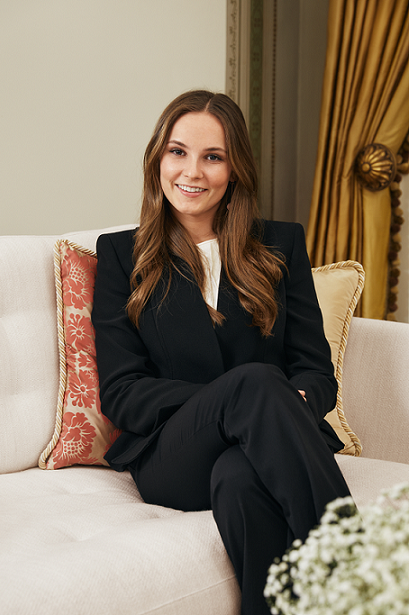 Erfprinses Ingrid- Alexandra is geboren op 21 januari 2004 in het Rikshospitalet University Hospital in Oslo als eerste kind van Kroonprins Haakon en Kroonprinses Mette-Marit.Ingrid-Alexandra woog bij haar geboorte 3686 gram en was 51 cm lang.Ze is tweede in de lijn voor troonsopvolging na haar vader Kroonprins Haakon.Zij is de kleindochter van Koning Harald V en Koningin Sonja.Ingrid-Alexandra werd op 17 april 2004 gedoopt.
De peters en meters van Prinses Ingrid-Alexandra zijn:Koning Harald van Noorwegen, Kroonprins Frederik van Denemarken, Kroonprinses Victoria van Zweden, Koning Felipe V1 van Spanje, Prinses Märtha-Louise van Noorwegen en Marit Tjessem.Ingrid-Alexandra heeft een oudere halfbroer Marius Borg Høiby en een jongere broer Sverre-Magnus.Op 4 januari 2006 begon Prinses Ingrid-Alexandra op de kleuterschool in Asker. Vanaf 19 augustus 2010 tot juli 2014 ging Ingrid-Alexandra naar de Jansløkka basisschool. Vanaf 19 augustus 2014 tot 19 juni 2019 gaat Ingrid-Alexandra naar de Oslo International School in Bekkestua. Vanaf 19 augustus 2019 tot 18 juni 2020 gaat Ingrid-Alexandra naar de Uranienborg skole in Oslo. Vanaf 17 augustus 2020 volgt Prinses Ingrid-Alexandra les op de Elvebakken middelbare school in Oslo.Hare Koninklijke Hoogheid Prinses Ingrid Alexandra is bevestigd als lid van het Luthers-evangelische geloof in de Palace Chapel in het Koninklijk Paleis op 31 augustus 2019 om 12.00 uur. De bevestigingsdienst in de Palace Chapel werd geleid door de bisschop van Oslo, Kari Veiteberg, en de lofzangen van de Noorse bisschoppenconferentie, bisschop Helga Haugland Byfuglien.

Prinses Ingrid-Alexandra heeft haar bevestigingsinstructie ontvangen in de gemeente Asker Church onder leiding van Provoost Tor Øystein Våland en Vicaris Karoline Astrup. In juni 2019 bezochten Kroonprins Haakon, Kroonprinses Mette-Marit en Prinses Ingrid-Alexandra de Nidaros Cathedral. Het bezoek maakte deel uit van de voorbereiding van Prinses Ingrid-Alexandra voor haar bevestiging als lid in de Luthers-evangelische geloof.Het geschenk van Koning Harald en Koningin Sonja aan Prinses Ingrid-Alexandra ter gelegenheid van haar confirmatie op 31 augustus 2019 is een kostuum. Het kostuum, traditionele Noorse klederdracht, is een gereconstrueerd dameskostuum van Aust-Telemark zoals het werd ontworpen in de periode 1800 - 1850. Prinses Ingrid-Alexandra zelf heeft sub elementen voor het kostuum gekozen en Koningin Sonja heeft actief deelgenomen aan het project. 
Prinses Ingrid-Alexandra heeft het kostuum voor het eerst gebruikt tijdens haar bevestiging op 31 augustus 2019.Naast de familie, politici en ambassadeurs waren ook de volgende koninklijke gasten aanwezig: Kroonprins Frederik en Kroonprinses Mary en Prins Christian van Denemarken, Kroonprinses Victoria en Koning Felipe V1 van Spanje.De traditie van de koninklijke familie die de jaarlijkse kinderparade op Grondwetsdag vanaf het paleisbalkon begroet, gaat terug tot 1906. Prinses Ingrid Alexandra is de vijfde generatie die de parade vanaf het balkon bekijkt en was aanwezig op haar allereerste 17 mei.De aanwezigheid van de koninklijke familie op de tribunes van Holmenkollen Ski Jump Arena is een andere traditie die teruggaat tot 1906. De prinses maakte ook deel uit van deze traditie, met haar eerste optreden op de koninklijke tribune op iets minder dan twee maanden oud.Prinses Ingrid Alexandra is zeer geïnteresseerd in milieubescherming en klimaatverandering, en dit was het onderwerp van haar eerste officiële engagement buiten deelname op 17 mei en Holmenkollen Ski Jumping Festival. Samen met de kroonprins ontmoette ze een kinderparade op het Paleisplein toen meer dan duizend jonge 'milieuagenten' in 2009 Wereldmilieudag vierden.In 2016 stak Prinses Ingrid-Alexandra de vlam aan voor 13.000 mensen tijdens de openingsceremonie van de Olympische Jeugdspelen in Lillehammer, en in november 2018 doopte ze het nieuwe Noorse onderzoeksschip, de kroonprins Haakon.In de zomer van 2016 opende in het Paleispark het Beeldenpark Prinses Ingrid Alexandra, met sculpturen gemaakt voor kinderen – door kinderen. Elk jaar komen er meer sculpturen bij en de Prinses neemt actief deel aan het kiezen van de ontwerpen uit de bijdragen van schoolkinderen uit het hele land.
Naarmate de Prinses ouder wordt, zal zij namens het Koninklijk Huis steeds meer officiële opdrachten uitvoeren.Ter voorbereiding van haar 18de verjaardag kreeg Prinses Ingrid-Alexandra haar eigen kantoor in het Koninklijk Paleis. In de toekomst zal Prinses Ingrid- Alexandra meer officiële verplichtingen hebben namens de koninklijke familie,maar de komende jaren zal haar aandacht vooral uitgaan naar haar opleiding.

De Prinses is een actieve tiener die van sport en het buitenleven houdt. Ze deelt een liefde voor skiën en watersporten met de rest van haar familie.Zijne Majesteit de Koning heeft Hare Koninklijke Hoogheid Prinses Ingrid-Alexandra tot Grootkruis in de Koninklijke Noorse Orde van St. Olav benoemd op 21 januari 2022. Zijne Majesteit de Koning heeft Hare Koninklijke Hoogheid Prinses Ingrid-Alexandra ook de Huisorder van Harald V (portretspeld) toegekend op 21 januari 2022.Prins Sverre-Magnus van Noorwegen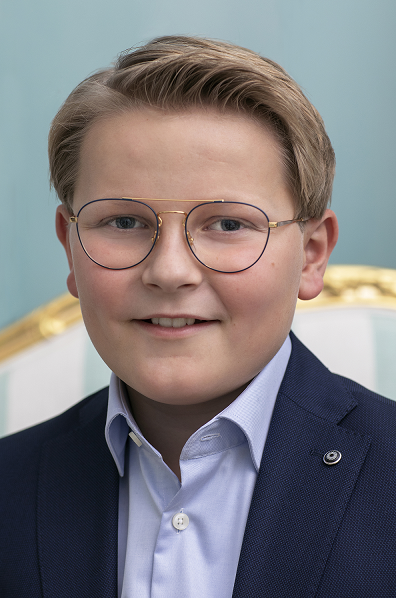 Prins Sverre-Magnus is geboren op 3 december 2005 in het Rikshospitalet University Hospital in Oslo als tweede kind van Kroonprinses Mette-Marit en Kroonprins Haakon.Sverre-Magnus woog bij zijn geboorte 3994 gram en was 52 cm lang.Sverre-Magnus is gedoopt op 4 maart 2006.De peters en meters van Prins Sverre-Magnus zijn:
Koningin Sonja van Noorwegen, Koningin Máxima van Nederland, Kroonprins Pavlos van Griekenland, Prinses Rosario van Bulgarije, Espen Høiby, Bjørn Stensland en Marianne Gjellestad.Hij heeft een zus Ingrid-Alexandra en een halfbroer Marius.Sverre-Magnus is derde in de lijn voor troonsopvolging, na zijn vader Haakon en zijn zus Erfprinses Ingrid-Alexandra.In het najaar van 2007 ging Prins Sverre Magnus naar de kleuterschool in Asker en op 18 augustus 2011 ging hij naar de Jansløkka-basisschool. Van 2014 tot het voorjaar van 2021 zat de Prins op de Montessorischool in Oslo. Prins Sverre Magnus begon najaar 2021 op de Elvebakken Upper Secondary School in Oslo, in de richting Information Technology and Media Production (IM).
Prins Sverre Magnus houdt van skiën en fietsen - voornamelijk BMX en cross. Hij deelt het plezier van watersporten, en vooral surfen, met de rest van zijn familie.Zijne Hoogheid Prins Sverre-Magnus is bevestigd als lid van het Luthers-evangelische geloof in een bevestigingsdienst Asker-kerk. Vicaris Karoline Astrup, kapelaan Marita Elvemo Sivertsen en geloofsopvoeder Liv-Iren Westnes leidden de dienst, die ook werd bijgewoond door de voorzittend bisschop van de bisschoppenconferentie van de kerk van Noorwegen, Olav Fykse Tveit.De peetouders van de Prins zijn naast Koningin Sonja, Hare Majesteit Koningin Máxima van Nederland, Kroonprins Pavlos, Prinses Rosario van Bulgarije,Espen Høiby, Bjørn Andersen-Steinsland en Marianne Gjellestad. Vanwege de coronacrisis waren op 5 september 2020 alleen de Noorse peetoudersEspen Høiby, Bjørn Andersen-Steinsland en Marianne Gjellestad bij de plechtigheid in de kerk van Asker.
